БАШҠОРТОСТАН РЕСПУБЛИКАҺЫҒАФУРИ  РАЙОНЫ 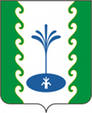  МУНИЦИПАЛЬ РАЙОНЫНЫҢ  ЕҘЕМ-ҠАРАН АУЫЛ СОВЕТЫ  АУЫЛ БИЛӘМӘҺЕ                            СОВЕТЫСОВЕТ СЕЛЬСКОГО ПОСЕЛЕНИЯЗИЛИМ-КАРАНОВСКИЙСЕЛЬСОВЕТМУНИЦИПАЛЬНОГО РАЙОНАГАФУРИЙСКИЙ РАЙОНРЕСПУБЛИКИ  БАШКОРТОСТАНПротокол  5454-го заседания Совета сельского поселения Зилим-Карановский сельсовет муниципального района Гафурийский район Республики Башкортостан 28-го созыва12 апреля 2023 года12-00 ч.Место проведения: кабинет главы сельского поселенияПредседательствующий на заседании: Шаяхметова М.С. -   депутат Совета сельского поселения  Зилим-Карановский сельсовет муниципального района Гафурийский район Республики Башкортостан .Присутствовали:  10 депутатов Совета из 10 избранных депутатов. Присутствуют на заседании:  специалисты администрации сельского поселения.О секретаре заседания Совета слушали депутата Совета сельского поселения  Зилим-Карановский сельсовет муниципального района Гафурийский район Республики Башкортостан Шаяхметову М.С.Решили: избрать секретарем 54-го  заседания Совета сельского поселения Зилим-Карановский сельсовет муниципального района Гафурийский район  Республики Башкортостан 28-го созыва – Иванову Л.Р. - депутата избирательного округа № 8.Итоги голосования: «за» -10, «против» - нет, «воздержались» - нет.Решение принято (прилагается).	О счетной  комиссии 54-го заседания Совета слушали депутата  Совета сельского поселения  Зилим-Карановский сельсовет муниципального района Гафурийский район Республики Башкортостан Шаяхметову М.С.Решили: избрать счетную комиссию 54-го заседания  Совета сельского поселения 28-го созыва в количестве одного депутата в составе:Гайсиной А.З. – депутат избирательного округа №7;Итоги голосования: «за» -10, «против» - нет, «воздержались» - нет.Решение принято (прилагается).О редакционной  комиссии 54-го заседания Совета 28-го созыва слушали председателя Совета сельского поселения  Зилим-Карановский сельсовет муниципального района Гафурийский район Республики Башкортостан Шаяхметову М.С.Решили: избрать редакционную комиссию 54-го заседания  Совета сельского поселения 28-го созыва из одного депутата в составе:Кульмановой Ч.Ф.- депутат избирательного округа   №1_.Итоги голосования: «за» - 10,  «против» - нет, «воздержались» - нет.Решение принято (прилагается).О повестке дня слушали депутата Совета сельского поселения  Зилим-Карановский сельсовет муниципального района Гафурийский район Республики Башкортостан Шаяхметову М.С.Решили:В повестку дня 54-го заседания Совета сельского поселения Зилим-Карановский сельсовет муниципального района Гафурийский  район Республики Башкортостан 28-го созыва  включить следующие вопросы:1. О внесении изменений в Устав сельского поселения Зилим-Карановский сельсовет муниципального района Гафурийский район Республики БашкортостанВносит: депутат  Совета сельского поселения  Зилим-Карановский сельсовет муниципального района Гафурийский район Республики Башкортостан Шаяхметова М.С.Докладывает: депутат Совета сельского поселения  Зилим-Карановский сельсовет муниципального района Гафурийский район Республики Башкортостан Шаяхметова М.С.По вопросу «О внесении изменений в Устав сельского поселения Зилим-Карановский сельсовет муниципального района Гафурийский район Республики Башкортостан».Слушали: депутата Совета сельского поселения  Зилим-Карановский сельсовет муниципального района Гафурийский район Республики Башкортостан Шаяхметову М.С.07 марта 2023 года  было проведено заседание Совета, на котором рассмотрен проект решения о внесении изменений в Устав сельского поселения. Решением Совета сельского поселения Зилим-Карановский сельсовет муниципального района Гафурийский район Республики Башкортостан от 07 марта 2023 года № 207-281/1 были назначены публичные слушания по вышеуказанному проекту и 22 марта 2023 года проведены. Результаты публичных слушаний опубликованы 23 марта 2023 года на информационном стенде администрации сельского поселения Зилим-Карановский сельсовет МР Гафурийский район РБ по адресу: с.Зилим-Караново, ул. Базарная,13 Проект решения у вас имеется. Предлагаю депутатам утвердить решение «О внесении изменений в Устав сельского поселения Зилим-Карановский сельсовет муниципального района Гафурийский район Республики Башкортостан». Какие будут предложения?Поступило предложение принять решение «О внесении изменений  в Устав сельского поселения Зилим-Карановский сельсовет муниципального района Гафурийский район Республики Башкортостан».Кто за данное предложение, прошу голосовать.Итоги голосования: «за» - 10,  «против» - нет, «воздержались» - нет.Решили: принять решение «О внесении изменений и дополнений в Устав сельского поселения Зилим-Карановский сельсовет муниципального района Гафурийский район Республики Башкортостан».Итоги голосования: «за» - 10,  «против» - нет, «воздержались» - нет.Председательствующий на заседании,депутат Совета сельскогоПоселения Зилим-Карановский  сельсовет  муниципального района Гафурийский район Республики Башкортостан	                _________     М.С.Шаяхметова